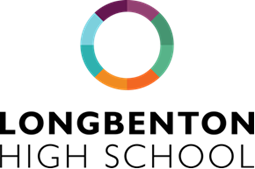 Schools within North Tyneside are committed to safeguarding and promoting the welfare of children and young people, and adults at risk of harm. All staff and volunteers are expected to share this commitment and to familiarise themselves with all relevant policies, procedures and guidance.  Within North Tyneside, safeguarding is everybody’s business.The information you provide during the recruitment process will only be used for the purposes of progressing your application. The School respects your right to privacy and full details of how information collected from you is contained in the School privacy notice which is available on the School’s website, together with details of your rights under the General Data Protection Regulations (GDPR).* PLEASE NOTE: To complete boxes, please double click on the correct box and select checkedPart A: Personal details(* Please note, the School will use this email address to contact you about your application and will continue to use this email address for any communications thereafter.)Your right to work in the UK* PLEASE NOTE: To complete boxes, please double click on the correct box and select checkedPositive about Disabled People ‘Disability Confident’ employerDriving licenceEx-Armed Forces PersonnelReference requestCriminal convictions Part B: Employment and education historyPlease try to provide as much information as possible; this will help us determine your suitability for the post. Current or most recent employment (full history to be completed in the next section)Please tell us about your current or most recent employment. (If you have just left full time education and have no employment history, you can detail your education in this section.)Previous employment Education, training and qualificationsProfessional registration Skills, knowledge and experienceSkills, knowledge and experience (continued)Further information Part C: Equal opportunities formThis information is only used to measure the effectiveness of the School’s Equality Policy. The HR Administrator will remove Part C when they receive your application and it will not be seen by anyone else involved in the selection process. Their intention is to select the best candidates for the job regardless of their: age, disability, gender reassignment, race, religion or belief, sex, sexual orientation, marriage or civil partnership and pregnancy or maternity.Print name__________________ Signed____________________	Date_______________Application Form – TeachingApplication Form – TeachingVacancy Reference Number:Post applied for:Closing date:Please return your completed application form (by the closing date noted above) to:The HeadteacherLongbenton High School Hailsham AvenueLongbenton Newcastle upon Tyne NE12 8ERTelephone: (0191) 218 9500Email:         lhs@lblearning.comWebsite:     www.longbenton.org.ukMr/Mrs/Miss/Ms/Other Mr/Mrs/Miss/Ms/Other Surname Forenames Address Inc PostcodeKnown as (if applicable)Known as (if applicable)Home tel. Number Work tel. numberWork tel. numberE-mail (*)May we call you at work? May we call you at work? Yes  *No  *Mobile Best method of contact Best method of contact Are you eligible to work in the UK?Yes No Are you subject to immigration restrictions?Yes No Please give details of any restrictions and current work permits including the type of permit, the number and the expiry date.Please give details of any restrictions and current work permits including the type of permit, the number and the expiry date.Please give details of any restrictions and current work permits including the type of permit, the number and the expiry date.The School is committed to the employment and career development of people with disabilities, as part of their policy they guarantee an interview to all applicants with disabilities who have demonstrated that they have skills, knowledge and experience required for the post. If you wish to be considered for an interview under this scheme, please tick the box in the declaration below. What do we mean by disability?To be eligible for the Disability Confident Scheme you must have a disability or long-term health condition which has a substantial and adverse effect on your ability to carry out normal day-to-day activities. The disability could be physical, sensory or mental and must be expected to last for at least 12 months. You'll only be guaranteed an interview if you meet the essential criteria for the job. You must also include in your application enough information to show how you meet the criteria. DECLARATIONI consider myself to have a disability as defined above and I would like to apply under the Disability Confident Scheme. Assistance with interviewsTo ensure the School does not create any barriers in their selection process and to help them to implement their Equality Policy effectively, please state below if you would like them to provide any particular assistance for your interview: To ensure the School does not create any barriers in their selection process and to help them to implement their Equality Policy effectively, please state below if you would like them to provide any particular assistance for your interview: Do you hold a full current driving licence? Do you hold a full current driving licence? Yes No If the role you are applying for will involve you driving a School Vehicle please complete the next two questionsIf the role you are applying for will involve you driving a School Vehicle please complete the next two questionsIf the role you are applying for will involve you driving a School Vehicle please complete the next two questionsIf the role you are applying for will involve you driving a School Vehicle please complete the next two questionsDo you have any endorsements? Do you have any endorsements? Yes No Details:The School is committed to supporting those who have served in the Armed Forces into employment. The School guarantees an interview to all applicants who have served with the Armed Forces who meet the essential and desirable criteria for the post.  Please note if you think you are eligible under this commitment. Yes No You'll be guaranteed an interview if you meet the following conditions:You’re currently serving in the armed forces and are within 12 weeks of your discharge dateYou meet the essential criteria for the job.Or alternatively The Armed Forces was your last long-term employer.You can demonstrate you've been job seeking for at least 6 months since leaving the armed forces.A maximum of 2 years (24 months) has elapsed since you left the armed forces.You meet the essential criteria for the job.You must also include in your application enough information to show how you meet the criteria. You'll be guaranteed an interview if you meet the following conditions:You’re currently serving in the armed forces and are within 12 weeks of your discharge dateYou meet the essential criteria for the job.Or alternatively The Armed Forces was your last long-term employer.You can demonstrate you've been job seeking for at least 6 months since leaving the armed forces.A maximum of 2 years (24 months) has elapsed since you left the armed forces.You meet the essential criteria for the job.You must also include in your application enough information to show how you meet the criteria. You'll be guaranteed an interview if you meet the following conditions:You’re currently serving in the armed forces and are within 12 weeks of your discharge dateYou meet the essential criteria for the job.Or alternatively The Armed Forces was your last long-term employer.You can demonstrate you've been job seeking for at least 6 months since leaving the armed forces.A maximum of 2 years (24 months) has elapsed since you left the armed forces.You meet the essential criteria for the job.You must also include in your application enough information to show how you meet the criteria. If you meet the conditions stated above, please state your veteran status below:If you meet the conditions stated above, please state your veteran status below:If you meet the conditions stated above, please state your veteran status below:In line with Safer Recruitment it is the School’s Policy to must take up references as part of the selection process; this means your referees will be asked to provide references for the appointment panel to consider as part of the decision making process.  Your application cannot be considered unless we have your permission to take up references.  Please tick the box if you give the school permission to take up your references   All applicants are requested to provide the names and contact details for two referees if you:are in employment one should be your current line manager (or your most recent manager/ employer if you have recently left employment);have just left full time education and/ or have no employment history, one reference from your education provider should be provided.A character reference can also be provided and may be acceptable if employment references cannot be taken, however, they cannot be accepted from relatives or friends.  If you have indicated you do not wish for references to be taken up as part of the selection process (as noted above) they will not be requested, however, all appointments are subject to satisfactory references being obtained.In line with Safer Recruitment it is the School’s Policy to must take up references as part of the selection process; this means your referees will be asked to provide references for the appointment panel to consider as part of the decision making process.  Your application cannot be considered unless we have your permission to take up references.  Please tick the box if you give the school permission to take up your references   All applicants are requested to provide the names and contact details for two referees if you:are in employment one should be your current line manager (or your most recent manager/ employer if you have recently left employment);have just left full time education and/ or have no employment history, one reference from your education provider should be provided.A character reference can also be provided and may be acceptable if employment references cannot be taken, however, they cannot be accepted from relatives or friends.  If you have indicated you do not wish for references to be taken up as part of the selection process (as noted above) they will not be requested, however, all appointments are subject to satisfactory references being obtained.In line with Safer Recruitment it is the School’s Policy to must take up references as part of the selection process; this means your referees will be asked to provide references for the appointment panel to consider as part of the decision making process.  Your application cannot be considered unless we have your permission to take up references.  Please tick the box if you give the school permission to take up your references   All applicants are requested to provide the names and contact details for two referees if you:are in employment one should be your current line manager (or your most recent manager/ employer if you have recently left employment);have just left full time education and/ or have no employment history, one reference from your education provider should be provided.A character reference can also be provided and may be acceptable if employment references cannot be taken, however, they cannot be accepted from relatives or friends.  If you have indicated you do not wish for references to be taken up as part of the selection process (as noted above) they will not be requested, however, all appointments are subject to satisfactory references being obtained.In line with Safer Recruitment it is the School’s Policy to must take up references as part of the selection process; this means your referees will be asked to provide references for the appointment panel to consider as part of the decision making process.  Your application cannot be considered unless we have your permission to take up references.  Please tick the box if you give the school permission to take up your references   All applicants are requested to provide the names and contact details for two referees if you:are in employment one should be your current line manager (or your most recent manager/ employer if you have recently left employment);have just left full time education and/ or have no employment history, one reference from your education provider should be provided.A character reference can also be provided and may be acceptable if employment references cannot be taken, however, they cannot be accepted from relatives or friends.  If you have indicated you do not wish for references to be taken up as part of the selection process (as noted above) they will not be requested, however, all appointments are subject to satisfactory references being obtained.Reference 1 Reference 1 Reference 2 Reference 2 Name Name Job title Job title OrganisationOrganisationAddress Address Postcode Postcode Phone Phone E-mail E-mail Connection with youConnection with youReference 3 (see foot note below)Reference 3 (see foot note below)If you are applying for a post which involves working with children and young people or vulnerable adults, there is a requirement for a reference from employment where you have worked with children and young people or vulnerable adults. If your first 2 referees are not from this employment please provide details of a 3rd referee who School can request a reference from.If you are applying for a post which involves working with children and young people or vulnerable adults, there is a requirement for a reference from employment where you have worked with children and young people or vulnerable adults. If your first 2 referees are not from this employment please provide details of a 3rd referee who School can request a reference from.Name If you are applying for a post which involves working with children and young people or vulnerable adults, there is a requirement for a reference from employment where you have worked with children and young people or vulnerable adults. If your first 2 referees are not from this employment please provide details of a 3rd referee who School can request a reference from.If you are applying for a post which involves working with children and young people or vulnerable adults, there is a requirement for a reference from employment where you have worked with children and young people or vulnerable adults. If your first 2 referees are not from this employment please provide details of a 3rd referee who School can request a reference from.Job title If you are applying for a post which involves working with children and young people or vulnerable adults, there is a requirement for a reference from employment where you have worked with children and young people or vulnerable adults. If your first 2 referees are not from this employment please provide details of a 3rd referee who School can request a reference from.If you are applying for a post which involves working with children and young people or vulnerable adults, there is a requirement for a reference from employment where you have worked with children and young people or vulnerable adults. If your first 2 referees are not from this employment please provide details of a 3rd referee who School can request a reference from.OrganisationIf you are applying for a post which involves working with children and young people or vulnerable adults, there is a requirement for a reference from employment where you have worked with children and young people or vulnerable adults. If your first 2 referees are not from this employment please provide details of a 3rd referee who School can request a reference from.If you are applying for a post which involves working with children and young people or vulnerable adults, there is a requirement for a reference from employment where you have worked with children and young people or vulnerable adults. If your first 2 referees are not from this employment please provide details of a 3rd referee who School can request a reference from.Address If you are applying for a post which involves working with children and young people or vulnerable adults, there is a requirement for a reference from employment where you have worked with children and young people or vulnerable adults. If your first 2 referees are not from this employment please provide details of a 3rd referee who School can request a reference from.If you are applying for a post which involves working with children and young people or vulnerable adults, there is a requirement for a reference from employment where you have worked with children and young people or vulnerable adults. If your first 2 referees are not from this employment please provide details of a 3rd referee who School can request a reference from.Postcode If you are applying for a post which involves working with children and young people or vulnerable adults, there is a requirement for a reference from employment where you have worked with children and young people or vulnerable adults. If your first 2 referees are not from this employment please provide details of a 3rd referee who School can request a reference from.If you are applying for a post which involves working with children and young people or vulnerable adults, there is a requirement for a reference from employment where you have worked with children and young people or vulnerable adults. If your first 2 referees are not from this employment please provide details of a 3rd referee who School can request a reference from.Phone If you are applying for a post which involves working with children and young people or vulnerable adults, there is a requirement for a reference from employment where you have worked with children and young people or vulnerable adults. If your first 2 referees are not from this employment please provide details of a 3rd referee who School can request a reference from.If you are applying for a post which involves working with children and young people or vulnerable adults, there is a requirement for a reference from employment where you have worked with children and young people or vulnerable adults. If your first 2 referees are not from this employment please provide details of a 3rd referee who School can request a reference from.E-mail If you are applying for a post which involves working with children and young people or vulnerable adults, there is a requirement for a reference from employment where you have worked with children and young people or vulnerable adults. If your first 2 referees are not from this employment please provide details of a 3rd referee who School can request a reference from.If you are applying for a post which involves working with children and young people or vulnerable adults, there is a requirement for a reference from employment where you have worked with children and young people or vulnerable adults. If your first 2 referees are not from this employment please provide details of a 3rd referee who School can request a reference from.Connection with youIf you are applying for a post which involves working with children and young people or vulnerable adults, there is a requirement for a reference from employment where you have worked with children and young people or vulnerable adults. If your first 2 referees are not from this employment please provide details of a 3rd referee who School can request a reference from.If you are applying for a post which involves working with children and young people or vulnerable adults, there is a requirement for a reference from employment where you have worked with children and young people or vulnerable adults. If your first 2 referees are not from this employment please provide details of a 3rd referee who School can request a reference from.If your application is successful for a post, you will be required to complete an enhanced DBS Application form online. A criminal record will not mean that you won’t be considered for this post, but the nature of the offence and how long ago it was committed will be looked at when deciding on your suitability for the post. For information regarding transgender issues, contact DBS sensitive applications team: sensitive@dbs.gov.uk or telephone 0151 676 1452If your application is successful for a post, you will be required to complete an enhanced DBS Application form online. A criminal record will not mean that you won’t be considered for this post, but the nature of the offence and how long ago it was committed will be looked at when deciding on your suitability for the post. For information regarding transgender issues, contact DBS sensitive applications team: sensitive@dbs.gov.uk or telephone 0151 676 1452If your application is successful for a post, you will be required to complete an enhanced DBS Application form online. A criminal record will not mean that you won’t be considered for this post, but the nature of the offence and how long ago it was committed will be looked at when deciding on your suitability for the post. For information regarding transgender issues, contact DBS sensitive applications team: sensitive@dbs.gov.uk or telephone 0151 676 1452If your application is successful for a post, you will be required to complete an enhanced DBS Application form online. A criminal record will not mean that you won’t be considered for this post, but the nature of the offence and how long ago it was committed will be looked at when deciding on your suitability for the post. For information regarding transgender issues, contact DBS sensitive applications team: sensitive@dbs.gov.uk or telephone 0151 676 1452If your application is successful for a post, you will be required to complete an enhanced DBS Application form online. A criminal record will not mean that you won’t be considered for this post, but the nature of the offence and how long ago it was committed will be looked at when deciding on your suitability for the post. For information regarding transgender issues, contact DBS sensitive applications team: sensitive@dbs.gov.uk or telephone 0151 676 1452If your application is successful for a post, you will be required to complete an enhanced DBS Application form online. A criminal record will not mean that you won’t be considered for this post, but the nature of the offence and how long ago it was committed will be looked at when deciding on your suitability for the post. For information regarding transgender issues, contact DBS sensitive applications team: sensitive@dbs.gov.uk or telephone 0151 676 1452If your application is successful for a post, you will be required to complete an enhanced DBS Application form online. A criminal record will not mean that you won’t be considered for this post, but the nature of the offence and how long ago it was committed will be looked at when deciding on your suitability for the post. For information regarding transgender issues, contact DBS sensitive applications team: sensitive@dbs.gov.uk or telephone 0151 676 1452Do you have any convictions, cautions, reprimands or final warnings that are not ‘protected’?As defined by the Rehabilitation of Offenders Act 1974 (exceptions) Order 1975 (as amended in 2013). Further guidance on when cautions or convictions are deemed to be protected is in the guidance notes.Do you have any convictions, cautions, reprimands or final warnings that are not ‘protected’?As defined by the Rehabilitation of Offenders Act 1974 (exceptions) Order 1975 (as amended in 2013). Further guidance on when cautions or convictions are deemed to be protected is in the guidance notes.Do you have any convictions, cautions, reprimands or final warnings that are not ‘protected’?As defined by the Rehabilitation of Offenders Act 1974 (exceptions) Order 1975 (as amended in 2013). Further guidance on when cautions or convictions are deemed to be protected is in the guidance notes.Do you have any convictions, cautions, reprimands or final warnings that are not ‘protected’?As defined by the Rehabilitation of Offenders Act 1974 (exceptions) Order 1975 (as amended in 2013). Further guidance on when cautions or convictions are deemed to be protected is in the guidance notes.Do you have any convictions, cautions, reprimands or final warnings that are not ‘protected’?As defined by the Rehabilitation of Offenders Act 1974 (exceptions) Order 1975 (as amended in 2013). Further guidance on when cautions or convictions are deemed to be protected is in the guidance notes.Yes No If yes, please provide details below including the nature of offence, date committed and any other relevant factors:If yes, please provide details below including the nature of offence, date committed and any other relevant factors:If yes, please provide details below including the nature of offence, date committed and any other relevant factors:If yes, please provide details below including the nature of offence, date committed and any other relevant factors:If yes, please provide details below including the nature of offence, date committed and any other relevant factors:If yes, please provide details below including the nature of offence, date committed and any other relevant factors:If yes, please provide details below including the nature of offence, date committed and any other relevant factors:Are you registered with the DBS update service?Are you registered with the DBS update service?Are you registered with the DBS update service?Are you registered with the DBS update service?Are you registered with the DBS update service?Yes No If Yes, do you give NTC permission to check the update service when it is appropriate to do so?If Yes, do you give NTC permission to check the update service when it is appropriate to do so?If Yes, do you give NTC permission to check the update service when it is appropriate to do so?If Yes, do you give NTC permission to check the update service when it is appropriate to do so?If Yes, do you give NTC permission to check the update service when it is appropriate to do so?Yes No If Yes, please provide your DBS certificate number:If Yes, please provide your DBS certificate number:DeclarationDeclarationDeclarationDeclarationDeclarationDeclarationDeclarationSignedDatePlease make sure all parts of this, and the related application forms, are completed before signing this declaration: I certify that to the best of my knowledge all the information I have given is complete, correct and factual. I understand that deliberately giving false or incomplete answers would exclude me from consideration, or in the event of my appointment, could result in dismissal without notice. Please note: By submitting this form electronically you are accepting this declaration.Please make sure all parts of this, and the related application forms, are completed before signing this declaration: I certify that to the best of my knowledge all the information I have given is complete, correct and factual. I understand that deliberately giving false or incomplete answers would exclude me from consideration, or in the event of my appointment, could result in dismissal without notice. Please note: By submitting this form electronically you are accepting this declaration.Please make sure all parts of this, and the related application forms, are completed before signing this declaration: I certify that to the best of my knowledge all the information I have given is complete, correct and factual. I understand that deliberately giving false or incomplete answers would exclude me from consideration, or in the event of my appointment, could result in dismissal without notice. Please note: By submitting this form electronically you are accepting this declaration.Please make sure all parts of this, and the related application forms, are completed before signing this declaration: I certify that to the best of my knowledge all the information I have given is complete, correct and factual. I understand that deliberately giving false or incomplete answers would exclude me from consideration, or in the event of my appointment, could result in dismissal without notice. Please note: By submitting this form electronically you are accepting this declaration.Please make sure all parts of this, and the related application forms, are completed before signing this declaration: I certify that to the best of my knowledge all the information I have given is complete, correct and factual. I understand that deliberately giving false or incomplete answers would exclude me from consideration, or in the event of my appointment, could result in dismissal without notice. Please note: By submitting this form electronically you are accepting this declaration.Please make sure all parts of this, and the related application forms, are completed before signing this declaration: I certify that to the best of my knowledge all the information I have given is complete, correct and factual. I understand that deliberately giving false or incomplete answers would exclude me from consideration, or in the event of my appointment, could result in dismissal without notice. Please note: By submitting this form electronically you are accepting this declaration.Please make sure all parts of this, and the related application forms, are completed before signing this declaration: I certify that to the best of my knowledge all the information I have given is complete, correct and factual. I understand that deliberately giving false or incomplete answers would exclude me from consideration, or in the event of my appointment, could result in dismissal without notice. Please note: By submitting this form electronically you are accepting this declaration.Current / most recent employer or education establishment and address:Job title (if applicable):Dates of employment or education:From:From:To:To:Salary(if applicable):TLR:National Insurance No:Main duties:Main duties:Main duties:Main duties:Main duties:Main duties:Main duties:Main duties: continued….Main duties: continued….Main duties: continued….Main duties: continued….Main duties: continued….Main duties: continued….Main duties: continued….Reason for leaving (if applicable): Reason for leaving (if applicable): Reason for leaving (if applicable): Reason for leaving (if applicable): Reason for leaving (if applicable): Reason for leaving (if applicable): Reason for leaving (if applicable): Notice period required (if applicable):Notice period required (if applicable):Please detail your previous employment, stating your main duties relevant to the role, starting with your most recent first. Please identify and explain any gaps in your employment history (i.e. unemployment, study etc). Please use an additional sheet if requiredPlease detail your previous employment, stating your main duties relevant to the role, starting with your most recent first. Please identify and explain any gaps in your employment history (i.e. unemployment, study etc). Please use an additional sheet if requiredPlease detail your previous employment, stating your main duties relevant to the role, starting with your most recent first. Please identify and explain any gaps in your employment history (i.e. unemployment, study etc). Please use an additional sheet if requiredPlease detail your previous employment, stating your main duties relevant to the role, starting with your most recent first. Please identify and explain any gaps in your employment history (i.e. unemployment, study etc). Please use an additional sheet if requiredPlease detail your previous employment, stating your main duties relevant to the role, starting with your most recent first. Please identify and explain any gaps in your employment history (i.e. unemployment, study etc). Please use an additional sheet if requiredPlease detail your previous employment, stating your main duties relevant to the role, starting with your most recent first. Please identify and explain any gaps in your employment history (i.e. unemployment, study etc). Please use an additional sheet if requiredJob title, Employer’s name and addressMain dutiesDates of employmentDates of employmentSalaryReason for leavingJob title, Employer’s name and addressMain dutiesFrom:To:SalaryReason for leavingPlease give details of your qualifications and work-related training, starting with the most recent first (including secondary school).Please give details of your qualifications and work-related training, starting with the most recent first (including secondary school).Please give details of your qualifications and work-related training, starting with the most recent first (including secondary school).Please give details of your qualifications and work-related training, starting with the most recent first (including secondary school).Please give details of your qualifications and work-related training, starting with the most recent first (including secondary school).Place you studied atDates studied (from and to)QualificationLevel/GradeDate AchievedPlease detail any professional bodies you hold membership of which are relevant to the post applied for. Please detail any professional bodies you hold membership of which are relevant to the post applied for. Please detail any professional bodies you hold membership of which are relevant to the post applied for. Professional body Level of membership and membership numberExpiryTeachers Reference Number:Using the Person Specification as a guide, please tell the School how you feel your skills, knowledge and experience are relevant to the post, giving examples. Please limit this to no more than 2 sides of A4.Please provide any further information not covered by the previous sections that you would like to give in support of your application.A.  Gender and ageA.  Gender and ageA.  Gender and ageA.  Gender and ageGenderMale     Female   Date of birthDo you identify yourself as transgender?Yes 	  No      Prefer not to say Age at last birthdayB.  Marital statusB.  Marital statusB.  Marital statusB.  Marital status Single 	 Married	 Civil Partnership	 Legally Separated Widowed	 Divorced Living together Domestic PartnerC.  Sexual orientationC.  Sexual orientationC.  Sexual orientationC.  Sexual orientation Heterosexual Gay / Lesbian Bisexual Prefer not to sayD.  DisabilityIn the Equality Act 2010, a person has a disability if they have a physical or mental impairment and the impairment has a substantial and long term adverse effect on their ability to perform normal day-to-day activities.D.  DisabilityIn the Equality Act 2010, a person has a disability if they have a physical or mental impairment and the impairment has a substantial and long term adverse effect on their ability to perform normal day-to-day activities.Do you consider yourself to meet this definition?Yes   	 No  If yes, please provide details: If yes, please provide details: E.  Caring responsibilitiesA carer is someone, who, without payment, provides help and support to a partner, child, relative or friend, who could not manage without their help.E.  Caring responsibilitiesA carer is someone, who, without payment, provides help and support to a partner, child, relative or friend, who could not manage without their help.E.  Caring responsibilitiesA carer is someone, who, without payment, provides help and support to a partner, child, relative or friend, who could not manage without their help.E.  Caring responsibilitiesA carer is someone, who, without payment, provides help and support to a partner, child, relative or friend, who could not manage without their help.Do you have any caring responsibilities for dependants? (If yes, please tick all that apply):Do you have any caring responsibilities for dependants? (If yes, please tick all that apply):Yes	No	  Primary carer of a child/children (under 18)  Primary carer of disabled child/children  Primary carer of disabled adult (18+)  Primary carer of disabled adult (18+)  Primary carer of older person/people (65+)  Secondary carer  Prefer not to say  Prefer not to sayF.  Religion and beliefF.  Religion and beliefF.  Religion and beliefF.  Religion and belief Buddhist Christian	 Hindu JewishMuslim Sikh None Prefer not to say Other Religious belief (please specify): Other Religious belief (please specify): Other Religious belief (please specify): Other Religious belief (please specify):G.  Ethnicity -  Please tell us which ethnic group you belong to (please mark one):G.  Ethnicity -  Please tell us which ethnic group you belong to (please mark one):G.  Ethnicity -  Please tell us which ethnic group you belong to (please mark one):Asian / Asian BritishBangladeshiAsian / Asian BritishIndianAsian / Asian BritishPakistaniAsian / Asian BritishAny other Asian background (please specify) ___________________________________Black British / Black / African / CaribbeanAfricanBlack British / Black / African / CaribbeanCaribbeanBlack British / Black / African / CaribbeanAny other Black/African/Caribbean background (please specify)________________________ChineseChineseChineseAny other Chinese background (please specify) _____________________________________Mixed / Multiple Ethnic GroupsMixed AsianMixed / Multiple Ethnic GroupsMixed AfricanMixed / Multiple Ethnic GroupsMixed CaribbeanMixed / Multiple Ethnic GroupsAny other Mixed/multiple ethnic background (please specify) ________________________WhiteBritish WhiteBritish IrishWhiteAny other White background (please specify) ___________________________Other Ethnic GroupAny other ethnic background (please specify) ___________________________Non-disclosureI do not wish to disclose my ethnicity